L500三防智能终端规格书L500三防智能终端规格书L500三防智能终端规格书◇ ID图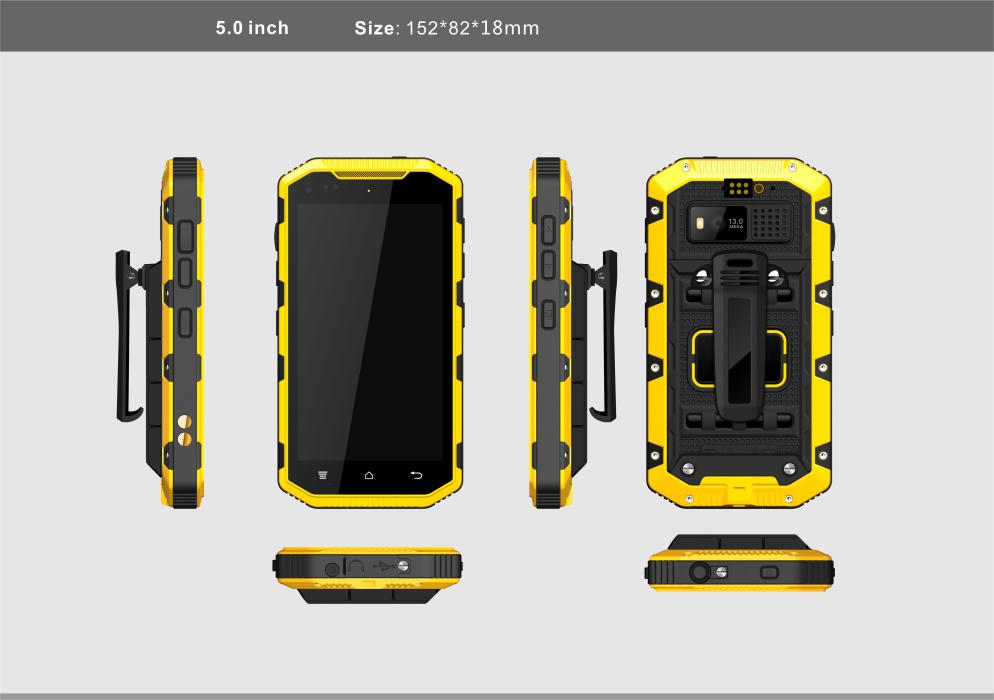 项目信息项目信息◇ 产品名称三防4G智能终端基本参数基本参数上市日期2018年Q4类型LTE 4G智能终端，IP68三防终端，防爆终端主屏尺寸5.0英寸,触摸屏电容屏，康宁四代玻璃，5点触控,支持手套，手势操作功能；主屏材质高清硬屏主屏分辨率分辨率（720*1280）HD外观设计三防智能终端SIM卡类型单Micro Sim卡 单标准Sim卡网络模式GSM, CDMA,WCDMA, EVDO,TD-SCDMA,TDD/FDD-LTE ◇ 数据业务LTE CAT4/HSPA/TD-SCDMA/1xEV-DO/EDGE/GPRS支持频段GSM:850/900/1800/1900; CDMA:1XWCDMA:850/900/1700/1900/2100TD_SCDMA:A/F(B34/B39) EVDO：BC0LTE-FDD:B1/B2/B3/B4/B5/B7/B8/B12/B17/B20/B28AB LTE-TDD:B34/B38/B39/B40/B41 理论速率LTE :CAT4 ( 150Mbps Downlink 50mbps Uplink) WCDMA: Category 24 HSDPA category 7 HSUPATD_SCDMA: category 14(downlink) category 6(uplink)GSM: Class 12 GPRS, Edge操作系统Android 8.1◇ 主控平台MTK6762，八核2.0GHz 机身内存64GB ROM+4GB RAM 存储卡支持外部T卡，可扩展至128GB◇ 电池容量3.8V锂聚合物5700mAH（防爆电池4800mAH）机身颜色黑/黄手机尺寸L152*W82*H18mm◇ 手机重量317g◇ 机身特点具备IP68防尘防水功能,4G全网通智能终端，背面扩展USB接口，专用座充，可扩展定制高精度定位模块，可用于林业，渔业，安保，电力，交通等行业做对讲，调度管理。产品特性产品特性高精度定位支持定制千寻，UBLOX等高精度模块选配公网对讲支持三大运营商及各软件商POC对讲软件可编程键预留2个可编程键，为具体行业的应用场景量身定制软件应用GPS导航AGPS+GPS+GNSS+BDS+GLL(同时定位）电池装配方式可拆卸  5700mAh（防爆电池4800mAh）充电方式座充和直充两种方式二选一◇ 快速充电支持2A快速充电◇ Mic降噪功能硅Mic设计，选用强抗干扰高灵敏度麦克风，有效抑制环境噪音，保持恶劣环境下语音清晰三防功能支持IP68级防水，IP68级防尘，专业防震传感器加速度计，指南针，距离感应，环境光感，陀螺仪传感器类型CMOS ◇ 手电筒高光专业级闪光灯代替；◇ NFC支持 发射频率：13.56MHZ（支持身份证识别）◇ 喇叭大喇叭设计 1.5W◇ 耳机3.5MM设计   专用对讲耳机（支持一键POC对讲）◇ 座充专用座充◇ 工作温度正 60 负 20◇ 储存温度正 70 负 40拍照功能摄像头像素前500WFF，后1300WAF拍照特点记录视频，自动对焦，数码变焦，闪光灯，图像尺寸最大支持 4096*3072像素闪光灯4*4高亮真闪闪光灯视频拍摄最大支持 1920*1080像素，30帧数据功能WLAN功能支持2.4G/5.0G双模WIFIWIFI 802.11 a/b/g/n/ac数据接口USB 2.0USB接口TYPE-C标准接口，支持2A充电，数据下载,OTG等功能；蓝牙传输BT4.0支持蓝牙PTT耳机背面扩展接口可外接USB摄像头，或其它OTG设备选配（共用C310外接摄像头）手机附件包装清单主机，数据线，5V2A充电器，通用中性说明书，螺丝刀， IP68警示卡，耳机线。选配（座充/背夹）认证Rohs可以配合客户品牌认证CCC可以配合客户品牌认证CE可以配合客户品牌认证FCC可以配合客户品牌认证CTA可以配合客户品牌认证一二类防爆可以配合客户品版认证